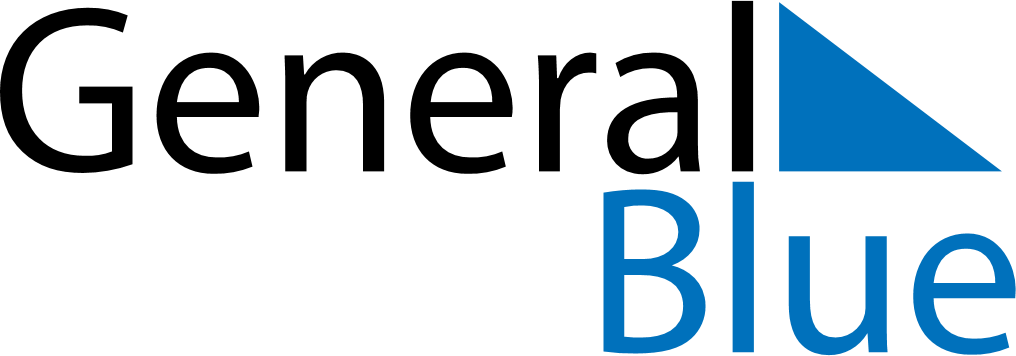 May 2024May 2024May 2024EthiopiaEthiopiaSUNMONTUEWEDTHUFRISAT1234Good Friday567891011Easter Sunday1213141516171819202122232425262728293031Derg Downfall Day